	 	 	 	Д.Ющук 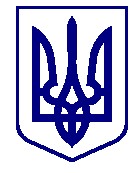 ВАРАСЬКА МІСЬКА РАДА ____ сесія  VIII скликання П Р О Є К Т      Р І Ш Е Н Н Я 03.07.2023                      	м.Вараш 	№ 2521-ПРР-VIII-4320Про погодження наміру передачі в оренду нерухомого майна комунальної власності та включення його до Переліку першого типу Враховуючи заяву ФОП Бережної Г.В. від 09.06.2023 №174-ЗГ-23, лист адміністративно-господарського відділу виконавчого комітету Вараської міської ради від 22.06.2023 №3300-СЛ-3110-10-560-23, лист старости Заболоттівського старостинського округу від 26.06.2023 №6120-СЛ-3110-10566-23,  відповідно до статей 6, 12 Закону України «Про оренду державного та комунального майна», Порядку передачі в оренду державного та комунального майна, затвердженого постановою Кабінету Міністрів України від 03 червня 2020 року №483, постанови Кабінету Міністрів України від 27 травня 2022 року №634, рішення міської ради від 24 лютого 2021 року №166 «Про врегулювання відносин щодо оренди майна комунальної власності Вараської міської територіальної громади (крім земельних питань)» (зі змінами), керуючись статтею 25, частиною п’ятою статті 60 Закону України «Про місцеве самоврядування в Україні», Вараська міська рада ВИРІШИЛА: Погодити передачу в оренду шляхом проведення аукціону об’єкт нерухомого майна, що належить до комунальної власності Вараської міської територіальної громади – нежитлові приміщення №№120-122 громадського будинку з господарськими (допоміжними) будівлями та спорудами,  Будинку для обслуговування жителів с.Заболоття, загальною площею 16,3 м2, що знаходиться за адресою: Вараський район, село Заболоття, вулиця Соборна, 10а. Включити об’єкт оренди, зазначений у пункті 1 цього рішення, до Переліку першого типу. Встановити цільове призначення використання об’єкта оренди – салони краси, перукарні. Орендодавцю (балансоутримувачу) – Виконавчому комітету Вараської міської ради: Розробити та затвердити умови оренди комунального майна, зазначеного в пункті 1 цього рішення, встановивши строк оренди – п’ять років та цільове призначення відповідно до пункту 3 цього рішення. Опублікувати в електронній торговій системі це рішення та оголошення про передачу майна в оренду на аукціоні відповідно до Порядку передачі в оренду державного та комунального майна, затвердженого постановою Кабінету Міністрів України від 03 червня 2020 року №483, з урахуванням постанови Кабінету Міністрів України від 27 травня 2022 року №634 «Про особливості оренди державного та комунального майна у період воєнного стану». За результатами аукціону укласти договір оренди нерухомого майна, зазначеного в пункті 1 цього рішення, та розмістити його в електронній торговій системі з урахуванням постанови Кабінету Міністрів України від 27 травня 2022 року №634 «Про особливості оренди державного та комунального майна у період воєнного стану».    Контроль за виконанням рішення покласти на заступника міського голови з питань діяльності виконавчих органів ради Ігоря Воскобойника та постійну комісію з питань комунального майна, житлової політики, інфраструктури та благоустрою. Міський голова                                                           	     Олександр МЕНЗУЛ 